Publicado en  el 30/12/2016 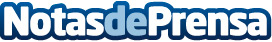 Málaga y Las Palmas se a en el top 5 de destinos de TripAdvisorEstas dos ciudades españolas, se han colado en el ranking que cada año realiza la famosa página web en relación a las opiniones y comentarios que les dejan los usuariosDatos de contacto:Nota de prensa publicada en: https://www.notasdeprensa.es/malaga-y-las-palmas-se-a-en-el-top-5-de Categorias: Internacional Nacional Viaje Moda Andalucia Canarias Entretenimiento Turismo http://www.notasdeprensa.es